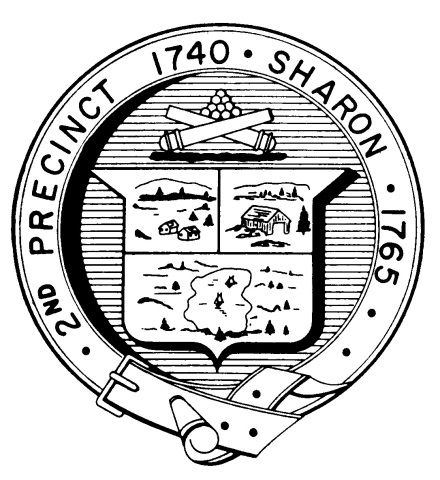 TOWN OF SHARONMEETING NOTICEPOSTED IN ACCORDANCE WITH THE OPEN MEETING LAW AS AMENDEDBoard of Health DATE:	January 23, 2018	TIME:	7:00 pm	LOCATION:	Sharon Community CenterAGENDAMeeting Minutes November 15 & 21, 2017; December 14, 2017		7:00 pm 7 Mitchell Street, septic variance		7:05 pm 		 	25 Tiot Street, wastewater system 		7:20 pm Temple Kol Tikvah permit 				7:30 pm Lifeguard requirements				7:40 pm Proposed hotel/motel regulations		8:00 pm Body art permit fee and application		8:15 pm Health Department Report 				8:30 pm Other business						8:40 pm 	 